_________________________________________________________________________ДОГОВОР № ______об образовании на обучение по образовательным программамвысшего образованияг. Новосибирск                                                                            «      » __________ 2023 г. Новосибирский технологический институт (филиал) Федерального государственного бюджетного образовательного учреждения высшего образования «Российский государственный университет им. А.Н. Косыгина (Технологии. Дизайн. Искусство)», в дальнейшем именуемое НТИ (филиал) РГУ им. А.Н. Косыгина, ИСПОЛНИТЕЛЬ, осуществляющее свою деятельность на основании лицензии серии 90Л01 №0009573, рег. № 2501, выданной Федеральной службой по надзору в сфере образования и науки от «19» декабря 2016 г. бессрочно, и свидетельства о государственной аккредитации серии 90А01 №0003384, рег. № 3223, выданного Федеральной службой по надзору в сфере образования и науки на срок до «07» августа 2025г., в лице директора Соколовского Алексея Ратмировича, действующего на основании доверенности №8 от 01.01.2023г., с одной стороны, _______________________________________________________________________,                   (фамилия, имя, отчество (при наличии)/наименование юридического лица)именуем____ в дальнейшем «Заказчик», в лице ______________________________________________________________________________________________________,               (наименование должности, фамилия, имя, отчество (при наличии) представителя Заказчика)действующего на основании ______________________________________________,                                                                                        (реквизиты документа, удостоверяющего                                                                                           полномочия представителя Заказчика)и ______________________________________________________________________,                                 (фамилия, имя, отчество (при наличии) лица, зачисляемого на обучение)именуем_ в дальнейшем «Обучающийся», совместно именуемые Стороны, заключили настоящий Договор (далее - Договор) о нижеследующем:Предмет Договора1.1. Исполнитель обязуется предоставить образовательные услуги Обучающемуся, а Заказчик обязуется оплатить его обучение по основной профессиональной образовательной программе высшего образования, программе_______________________________________________________________,                      (бакалавриат, магистратура, специалитет)по направлению подготовки /специальности __________________________________                                                                                    (код и наименование направления подготовки/специальностипо форме __________________________________________ в пределах федерального                                                (очная, очно-заочная. заочная)государственного образовательного стандарта в соответствии с учебными планами и образовательными программами Исполнителя при зачислении на ______ курс.1.2. Срок освоения образовательной программы (продолжительность обучения) на момент подписания Договора составляет ___________________.1.3. После освоения Обучающимся образовательной программы и успешного прохождения государственной итоговой аттестации ему выдается ________________________________________________, а в случае освоения части       (наименование документа об образовании и (или) о квалификации)образовательной программы – справка об обучении.Взаимодействие сторон 2.1. Исполнитель вправе:2.1.1. Самостоятельно осуществлять образовательный процесс, устанавливать системы оценок, формы, порядок и периодичность прохождения промежуточной аттестации Обучающегося.2.1.2. Применять к Обучающемуся меры поощрения и меры дисциплинарного взыскания в соответствии с законодательством Российской Федерации, Уставом Исполнителя, Положением о НТИ (филиале) РГУ им. А.Н. Косыгина, Договором и локальными нормативными актами Исполнителя.2.2. Обучающийся/Заказчик вправе получать информацию от Исполнителя по вопросам организации и обеспечения надлежащего предоставления услуг, предусмотренных разделом 1 Договора.2.3. Обучающемуся предоставляются академические права в соответствии с частью 1 статьи 34 Федерального закона от 29 декабря 2012 г. № 273-ФЗ 
«Об образовании в Российской Федерации». Обучающийся также вправе:2.3.1. Получать информацию от Исполнителя по вопросам организации и обеспечения надлежащего предоставления услуг, предусмотренных разделом 1 Договора.2.3.2. Пользоваться в порядке, установленном локальными нормативными актами, имуществом Исполнителя, необходимым для освоения образовательной программы.2.3.3. Принимать в порядке, установленном локальными нормативными актами, участие в социально-культурных, оздоровительных и иных мероприятиях, организованных Исполнителем.2.3.4. Получать полную и достоверную информацию об оценке своих знаний, умений, навыков и компетенций, а также о критериях этой оценки.2.3.5. Обращаться в рабочее время к работникам Исполнителя по вопросам, касающимся процесса обучения.2.3.6. Пользоваться дополнительными образовательными услугами, не входящими в образовательную программу, на основании отдельно заключенного договора.2.4. Исполнитель обязан:2.4.1. Зачислить Обучающегося, выполнившего установленные законодательством Российской Федерации, учредительными документами, локальными нормативными актами Исполнителя условия приема.2.4.2. Довести до Обучающегося или Заказчика информацию, содержащую сведения о предоставлении платных образовательных услуг в порядке и объеме, которые предусмотрены законом РФ от 07.02.1992 № 2300-1 
«О защите прав потребителей» и федеральным законом от 29.12.2012 № 273-ФЗ 
«Об образовании в Российской Федерации», приказом Минобрнауки России от 07.10.2013 № 1122 «Об утверждении Порядка и условий осуществления перевода лиц, обучающихся по образовательным программам среднего профессионального и высшего образования, в другие организации, осуществляющие образовательную деятельность по соответствующим образовательным программам, в случае приостановления действия лицензии, приостановления действия государственной аккредитации полностью или в отношении отдельных уровней образования, укрупненных групп профессий, специальностей и направлений подготовки», приказом Минобрнауки России от 14.08.2013 № 957, «Об утверждении Порядка и условий осуществления перевода лиц, обучающихся по образовательным программам среднего профессионального и высшего образования, в другие организации, осуществляющие образовательную деятельность по соответствующим образовательным программам, в случае прекращения деятельности организации, осуществляющей образовательную деятельность, аннулирования лицензии, лишения организации государственной аккредитации по соответствующей образовательной программе, истечения срока действия государственной аккредитации по соответствующей образовательной программе».2.4.3. Организовать и обеспечить надлежащее предоставление образовательных услуг, предусмотренных разделом 1 Договора. Образовательные услуги оказываются в соответствии с федеральным государственным образовательным стандартом, учебным планом, в том числе индивидуальным, и расписанием занятий Исполнителя.2.4.4. Обеспечить Обучающемуся предусмотренные выбранной образовательной программой условия ее освоения.2.4.5. Принимать от Обучающегося и/или Заказчика плату за образовательные услуги.2.4.6. Обеспечить Обучающемуся уважение человеческого достоинства, защиту от всех форм физического и психического насилия, оскорбления личности, охрану жизни и здоровья.2.4.7. В случае прекращения деятельности Исполнителя, аннулирования соответствующей лицензии, лишения его государственной аккредитации по соответствующей образовательной программе или истечения срока действия государственной аккредитации по соответствующей образовательной программе, а также в случае приостановления действия лицензии, приостановления действия государственной аккредитации полностью или в отношении отдельных уровней образования, укрупненных групп профессий, специальностей и направлений подготовки совершать все необходимые действия для обеспечения перевода Обучающегося в другую организацию, осуществляющую образовательную деятельность.2.5. Обучающийся и/или Заказчик обязаны своевременно вносить плату за предоставляемые Обучающемуся образовательные услуги, указанные в разделе 1 настоящего Договора, в размере и порядке, определенными настоящим Договором, а также предоставлять платежные документы, подтверждающие такую оплату.3. Стоимость образовательных услуг, сроки и порядок их оплаты3.1. Полная стоимость образовательных услуг за весь период обучения Обучающегося составляет ________________________________________рублей.Увеличение стоимости образовательных услуг после заключения Договора не допускается, за исключением увеличения стоимости указанных услуг с учетом уровня инфляции, предусмотренного основными характеристиками федерального бюджета на очередной финансовый год и плановый период.Стоимость образовательных услуг за учебный год составляет _____________________________________________________________ рублей.3.2. Изменение стоимости образовательных услуг, предусмотренное абзацем 2 пункта 3.1. Договора, доводится до Обучающегося путем размещения информации в месте оказания образовательных услуг и по адресу места нахождения Исполнителя, а также посредством размещения информации на официальном сайте Исполнителя в сети «Интернет» (без оформления приложения/допсоглашения к Договору) не менее чем за 1 (один) месяц до изменения стоимости образовательных услуг.3.3. Оплата производится в безналичном порядке на счет Исполнителя, указанный в разделе 8 настоящего Договора. Фактом совершения оплаты считается дата зачисления денежных средств на счет Исполнителя.3.4. В сумму оплаты за обучение не входит выплата стипендии, всех видов социальных пособий, оплата за проживание в общежитии.3.5. Оплата по настоящему Договору осуществляется в следующие сроки:3.5.1. Заказчик обязуется в течение 10 (десяти) дней после заключения настоящего Договора перечислить Исполнителю задаток в размере 10% годовой стоимости обучения, указанной в п. 3.5.2. Договора.В случае расторжения настоящего Договора по инициативе Обучающегося и(или) Заказчика до 1 сентября 20____ г. (включительно), задаток возврату не подлежит и остается у Исполнителя.При зачислении Обучающегося на обучение к Исполнителю сумма задатка зачисляется в качестве оплаты части стоимости образовательных услуг за первый семестр 1-го года обучения.3.5.2. Оплата за первый год обучения составит ______________________________ рублей. Стоимость образовательной услуги за осенний семестр первого курса ______ учебного года составит ______________________________ рублей.3.5.3. За первый год обучения образовательные услуги оплачиваются в следующем порядке: - 50 % годовой платы за обучение (с учетом задатка) вносится не позднее 31 августа первого учебного года;- оставшиеся 50 % годовой платы за обучение вносятся не позднее 31 января первого учебного года. 3.5.4. За последующие годы обучения образовательные услуги оплачиваются в следующем порядке:- 20 % годовой платы за обучение вносится после проведения Исполнителем годовой промежуточной аттестации, но не позднее 14 июля;- 30 % годовой платы за обучение вносится не позднее 31 августа текущего учебного года;- оставшиеся 50 % годовой платы за обучение вносятся не позднее 31 января текущего учебного года.3.6. По письменному согласованию с администрацией Исполнителя может быть установлена помесячная оплата. В этом случае плата должна вноситься до 15 числа каждого оплачиваемого месяца, при этом оплата за семестр должна быть произведена до начала прохождения Обучающимся промежуточной аттестации.При оплате обучения помесячно Заказчик обязан подавать соответствующее заявление в администрацию Исполнителя не менее чем за 5 (пять) рабочих дней до начала соответствующего семестра для получения согласования.Оплата за последний семестр последнего курса обучения производится одним платежом и должна быть внесена не позднее _______________________г.3.7. Изменение сроков оплаты, предусмотренных в настоящем Договоре, возможно только на основании решения администрации Исполнителя. Решение принимается на основании письменного заявления Обучающегося и действует в течение одного семестра.Рассмотрение письменного заявления об изменении сроков оплаты производится администрацией Исполнителя после получения визы директора института не позднее 5 рабочих дней, оставшихся до истечения срока платежа.4. Порядок изменения и расторжения Договора4.1. Условия, на которых заключен настоящий Договор, могут быть изменены по соглашению Сторон или в соответствии с законодательством Российской Федерации.4.2. Договор может быть расторгнут по соглашению Сторон.4.3. Договор может быть расторгнут по инициативе Исполнителя в одностороннем порядке в случаях, предусмотренных пунктом 21 Правил оказания платных образовательных услуг, утвержденных Постановлением Правительства РФ от 15.09.2020 N 1441"Об утверждении Правил оказания платных образовательных услуг".4.4. Действие настоящего Договора прекращается досрочно:- по инициативе Обучающегося или родителей (законных представителей) несовершеннолетнего Обучающегося, в том числе в случае перевода Обучающегося для продолжения освоения образовательной программы в другую организацию, осуществляющую образовательную деятельность;- по инициативе Исполнителя в случае применения к Обучающемуся отчисления как меры дисциплинарного взыскания, в случае невыполнения Обучающимся по образовательной программе обязанностей по добросовестному освоению такой образовательной программы и выполнению учебного плана, в случае установления нарушения порядка приема в образовательную организацию, повлекшего по вине Обучающегося его незаконное зачисление в образовательную организацию, а также в случае нарушение сроков оплаты и (или) неполной оплаты, предусмотренных Договором. В случае, если в течение одного месяца после окончания планового срока обучения (учебного семестра) Обучающийся не известил Исполнителя о причинах невыполнения учебного плана, Исполнитель оставляет за собой право в одностороннем порядке расторгнуть Договор и издать приказ об отчислении Обучающегося;- по обстоятельствам, не зависящим от воли Обучающегося или родителей (законных представителей) несовершеннолетнего Обучающегося и/или Исполнителя, в том числе в случае прекращения деятельности Исполнителя.4.5. Исполнитель вправе отказаться от исполнения обязательств по Договору при условии полного возмещения Обучающемуся убытков.4.6. Обучающийся или Заказчик вправе отказаться от исполнения настоящего Договора при условии оплаты Исполнителю фактически понесенных им расходов.4.7. Неявка Обучающегося на учебные занятия, промежуточную или итоговую аттестацию, не прохождение практики, не представление контрольных, курсовых, выпускной квалификационной работы, невыполнение заданий, при условии, что Обучающийся не уведомил своевременно Исполнителя об уважительности причин своего отсутствия и не представил подтверждающие документы, не является основанием для прекращения исполнения Исполнителем своих обязательств по Договору. В таком случае образовательные услуги оказываются Исполнителем в соответствии с условиями Договора, утвержденным учебным планом и графиком занятий до момента истечения срока действия Договора или его расторжения и подлежит оплате Обучающимся в соответствии с условиями Договора в полном объеме.5. Ответственность Сторон5.1. За неисполнение или ненадлежащее исполнение своих обязательств по Договору Стороны несут ответственность, предусмотренную законодательством Российской Федерации и Договором.5.2. При обнаружении недостатка образовательной услуги, в том числе оказания не в полном объеме, предусмотренном образовательными программами (частью образовательной программы), Обучающийся или Заказчик вправе по своему выбору потребовать:5.2.1. безвозмездного оказания образовательной услуги.5.2.2. соразмерного уменьшения стоимости оказанной образовательной услуги.5.2.3. возмещения понесенных им расходов по устранению недостатков оказанной образовательной услуги своими силами или третьими лицами.5.3. Обучающийся или Заказчик вправе отказаться от исполнения Договора и потребовать полного возмещения убытков, если в срок, согласованный Сторонами, недостатки образовательной услуги не устранены Исполнителем. Обучающийся или Заказчик также вправе отказаться от исполнения Договора, если им обнаружен существенный недостаток оказанной образовательной услуги или иные существенные отступления от условий Договора.5.4. Если Исполнитель нарушил сроки оказания образовательной услуги (сроки начала и (или) окончания оказания образовательной услуги и (или) промежуточные сроки оказания образовательной услуги) либо если во время оказания образовательной услуги стало очевидным, что она не будет оказана в срок, Обучающийся или Заказчик вправе по своему выбору:5.4.1. назначить Исполнителю новый срок, в течение которого Исполнитель должен приступить к оказанию образовательной услуги и (или) закончить оказание образовательной услуги;5.4.2. поручить оказать образовательную услугу третьим лицам за разумную цену и потребовать от исполнителя возмещения понесенных расходов;5.4.3. потребовать уменьшения стоимости образовательной услуги;5.4.4. расторгнуть Договор.5.5. За нарушение сроков оплаты и (или) неполной оплаты, предусмотренных Договором, Исполнитель начисляет пени в размере 0,1 % от суммы задолженности за каждый день просрочки с момента наступления срока исполнения обязательства до момента фактического погашения задолженности.Расчет пени предоставляется Исполнителем по требованию Обучающегося или Заказчика.Уплата пени не освобождает Обучающегося от исполнения обязательства по оплате образовательных услуг в полном объеме.5.6. В случае возникновения задолженности по оплате за образовательные услуги, наличие пеней за нарушение сроков оплаты и (или) ввиду неполной оплаты за обучение, а также наличие иной финансовой задолженности Обучающегося/Заказчика перед Исполнителем за образовательные услуги Исполнитель вправе приостановить оказание образовательных услуг и не допускать Обучающегося к занятиям, промежуточной и/или государственной итоговой аттестации до момента полного погашения всех финансовых задолженностей.6. Срок действия Договора6.1. Договор вступает в силу со дня его заключения Сторонами и действует до полного исполнения Сторонами обязательств.7.Заключительные положения7.1. Сведения, указанные в настоящем Договоре, соответствуют информации, размещенной на официальном сайте Исполнителя в сети «Интернет» на дату его заключения.7.2. До подписания Договора Обучающийся получил от Исполнителя разъяснения по всем вопросам, возникшим при заключении Договора.7.3. Под периодом предоставления образовательной услуги (периодом обучения) понимается промежуток времени с даты издания приказа о зачислении Обучающегося в Университет до даты издания приказа об окончании обучения или отчислении Обучающегося из Университета.7.4. Договор составлен в 3-х экземплярах, по одному для каждой из сторон. Все экземпляры имеют одинаковую юридическую силу. Изменения и дополнения Договора могут производиться только в письменной форме и подписываться уполномоченными представителями Сторон.7.5. Настоящий Договор может быть подписан сторонами путем направления скан-копий подписанного Договора с последующим обменом оригиналами Договора. Если стороны не смогли обменяться оригиналами Договора, то оплата услуг по Договору признается сторонами полным согласием с его условиями и подтверждает заключение Договора.7.6. Изменения Договора оформляются дополнительными соглашениями к нему, за исключением изменения при увеличении стоимости указанных услуг с учетом уровня инфляции, предусмотренного основными характеристиками федерального бюджета на очередной финансовый год и плановый период. 7.7. Все приложения и дополнительные соглашения к настоящему Договору составляются в письменном виде, подписываются уполномоченными представителями Сторон и являются его неотъемлемой частью.7.8. Все разработанное Обучающимся в рамках учебного процесса (курсовые, дипломные проекты, курсовые работы, домашние задания и др.), является собственностью Исполнителя.7.9. В случае предоставления Обучающемуся академического отпуска, срок действия настоящего Договора продлевается на срок академического отпуска.7.10. Стороны подтверждают, что им понятны смысл и содержание настоящего Договора.8. Адреса и реквизиты Сторон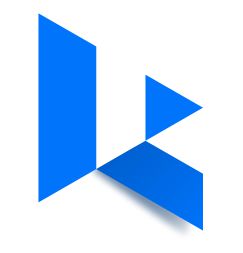 МИНИСТЕРСТВО НАУКИ И ВЫСШЕГО ОБРАЗОВАНИЯ РОССИЙСКОЙ ФЕДЕРАЦИИНОВОСИБИРСКИЙ ТЕХНОЛОГИЧЕСКИЙ ИНСТИТУТ (ФИЛИАЛ)ФГБОУ ВО «РОССИЙСКИЙ ГОСУДАРСТВЕННЫЙ УНИВЕРСИТЕТ им. А. Н. КОСЫГИНА  (ТЕХНОЛОГИИ. ДИЗАЙН. ИСКУССТВО)»Исполнитель:НТИ (филиал) РГУ им. А.Н. КосыгинаОБУЧАЮЩИЙСЯ:____________________________________________Адрес: 630099  г. Новосибирск, Красный проспект, 35 ОГРН 1027739119561, ОКАТО 50401000000ИНН 7705001020 / КПП 540602001УФК по Новосибирской области (НТИ (филиал) РГУ им. А.Н. Косыгина) л./сч. 20516У33660)№ казначейского (банковского счета) 03214643000000015100 № счета банка-получателя 40102810445370000043В Сибирское ГУ Банка России по Новосибирской области г.НовосибирскБИК 015004950, ОКТМО 50701000КБК 000 0000 000 0000000 130Тел.: +7 (383) 222-04-33 бухгалтерия;          +7 (383) 222-20-74,  приемная.  E-mail: office@ntirgu.ru (оплата по Договору №_____ от «___»_______ 20___ г.).Директор                                      А.Р. СоколовскийАдрес регистрации: ___________________________ ____________________________________________Адрес фактический: __________________________ ____________________________________________Паспорт РФ: _________________________________Кем и когда выдан: _______________________________________________________________________Код подразделения: ___________________________Тел: __________________________e-mail: _______________________________________/_________________/ЗАКАЗЧИК:____________________________________________Адрес регистрации: ___________________________ ____________________________________________Адрес фактический: __________________________ ____________________________________________Паспорт РФ: _________________________________Кем и когда выдан: _______________________________________________________________________Код подразделения: ___________________________Тел.: __________________________E-mail: _____________________________________/___________________/